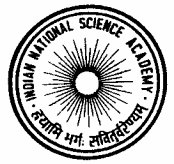 INDIAN NATIONAL SCIENCE ACADEMYBahadur Shah Zafar Marg, New Delhi- 110002Claim Bill - INSA Distinguished Professors Financial Year  	(To be submitted in DUPLICATE along with Expenditure Statement)1.  a) Name of the INSA Distinguished Professor  and  address :b) Date of Joining:INSA Sanction No.	dated	for the period  	a) Title of Research Project :b) Annual Report of ………………Submitted/ Not Submitted/ N.A. Previous year: (please tick mark)Bank details of the Institute:Bank Account No:IFSC Code:Address of the Bank:Details of Grant to be claimed from the Academy, for the period ….……….Certified that the amount claimed in this bill will be utilized for the purpose for which it has been sanctioned and audited statement of expenditure will be furnished as soon as possible.Counter signature	Signatureof the Head of                                                                (INSA Distinguished Professor)Institution with Designation & SealParticularsHonorariumContingencyTotala) Amount Sanctioned (current year)b) Amount released during previous yearc)Unspent balance, if any of the previous year, as ond) Net amount claimed.